COLÉGIO PRO CAMPUS JÚNIOR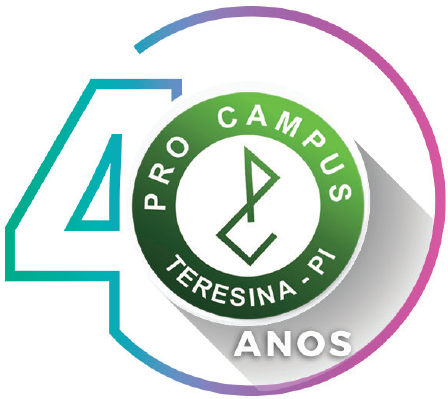 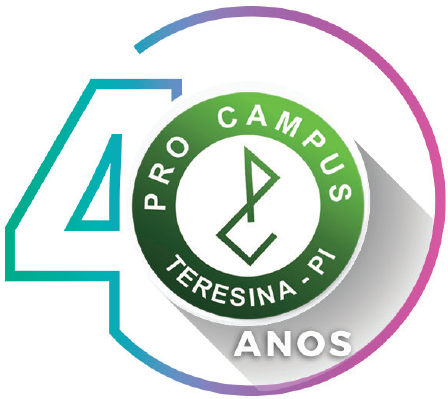 Teresina – PIAGENDA SEMANAL DE ATIVIDADES - 1ª SÉRIE - ENSINO MÉDIOCOLÉGIO PRO CAMPUS JÚNIORTeresina – PIAGENDA SEMANAL DE ATIVIDADES - 1ª SÉRIE - ENSINO MÉDIOCOLÉGIO PRO CAMPUS JÚNIORTeresina – PIAGENDA SEMANAL DE ATIVIDADES - 1ª SÉRIE - ENSINO MÉDIOSEGUNDA-FEIRA 04/10/2021TERÇA-FEIRA 05/10/2021QUARTA-FEIRA 06/10/2021ESPANHOL Prof. Ana VerônicaConteúdo: Aplicação de simulado.Classe: Aplicação de simulado.Casa: HISTÓRIAProf. Sebastião.Conteúdo: Cap. 21: Revolução Inglesa e Iluminismo.Classe: SAS p. 28.Casa: SAS pp. 20 e 23 (Agora é com você)HISTÓRIAProf. Sebastião.Conteúdo: Cap. 21: Revolução Inglesa e Iluminismo.Classe: SAS p. 28.Casa: SAS pp. 20 e 23 (Agora é com você)QUÍMICAProf. GlúbioConteúdo: Calculo químico  Classe: SAS p. 11Casa: SAS p. 12.QUÍMICAProf. GlúbioConteúdo: Calculo químico  Classe: SAS p. 11Casa: SAS p. 12.GRAMÁTICAProfa. ArisleneConteúdo: Capítulo 20 - Estrutura dos sintagmas adjetivais; Tipo de adjetivo.Classe: SAS pp. 5 e 7.Casa: SAS pp. 10 a 13 + on-line capítulo 20BIOLOGIA IIProf. Abel NetoConteúdo:  Classe: Casa: Assim que terminar a tarefa, envie as fotos das atividades realizadas do dia para a plataforma AVA na disciplina específica. MATEMÁTICA IProf. AndreyConteúdo: Cap. 20 logaritmos: definição,Classe: SAS p. 5.Casa: SAS p. 5.LITERATURAProfa. RosianeConteúdo: Capítulo 20 - Parnasianismo Classe: SAS pp. 13 e 14.Casa: SAS pp. 14 e 15.BIOLOGIA IProf. RosângelaConteúdo: Capítulo 20:Sistema NervosoCapítulo 21:Introdução ao Sistema EndócrinoCapítulo 22:  Glândulas endócrinas.Classe: SAS pp. 10 e 11;  20 e 21; 34.Casa: Atividade SAS pp. 11 a 13 (Prazo: 05/10 a 08/10)/ pp.21 a 23 (Prazo: 08/10 a 11/10) e  pp. 34 a 37 (Prazo: 12/10 a 15/10).BIOLOGIA IProf. RosângelaConteúdo: Capítulo 20:Sistema NervosoCapítulo 21:Introdução ao Sistema EndócrinoCapítulo 22:  Glândulas endócrinas.Classe: SAS pp. 10 e 11;  20 e 21; 34.Casa: Atividade SAS pp. 11 a 13 (Prazo: 05/10 a 08/10)/ pp.21 a 23 (Prazo: 08/10 a 11/10) e  pp. 34 a 37 (Prazo: 12/10 a 15/10).QUÍMICAProf. GlúbioConteúdo: Calculo químico  Classe: SAS p. 11Casa: SAS p. 12.MATEMÁTICA IProf. AndreyConteúdo: Cap. 20 logaritmos: definição,Classe: SAS p. 5.Casa: SAS p. 5.Assim que terminar a tarefa, envie as fotos das atividades realizadas do dia para a plataforma AVA na disciplina específica.MATEMÁTICA IIProf. FillipheConteúdo: Cap. 20 – Identidades Trigonométricas.Classe livro 06 – p. 05.Casa: Atividade Proposta – livro 06 – p. 05MATEMÁTICA IIProf. FillipheConteúdo: Cap. 20 – Identidades Trigonométricas.Classe livro 06 – p. 05.Casa: Atividade Proposta – livro 06 – p. 05REDAÇÃOProfa. RosianeConteúdo: ENEM e dissertação I –Avaliação de competências, linguagem e estrutura dissertativas.Classe: Mapeamento de tema – desafios do desenvolvimento do hábito de leitura. Casa: Pesquisa sobre o tem.FÍSICAProf. KaromaConteúdo: Capítulo 19 – dilatação térmica dos líquidos.Classe: SAS p.  49 – questões 01 até a 05 data de correção: 13/10/2021.Casa: SAS pp.49 e 50 – atividades propostas questões 01 até a 10  data de entrega no AVA: 08/10/2021.LITERATURAProfa. RosianeConteúdo: Capítulo 20 - Parnasianismo Classe: SAS pp. 13 e 14.Casa: SAS pp. 14 e 15.ARTEProfa. QueilaConteúdo: cap. 20: As manifestações do barroco no brasil e na américa do sul - pp. 160 – 164.Classe: Conversa sobre a história da chegada do barroco no brasil.  / explanação do texto e espelhamento de imagens sobre o tema.Casa: SAS pp. 165, 166 e 167.FILOSOFIAConteúdo: Cap. 19 – Filosofia e Direito. P. 149.Classe: Questões 1-2. P. 153-154Casa: Questão 3. P. 154Assim que terminar a tarefa, envie as fotos das atividades realizadas do dia para a plataforma AVA na disciplina específica. QUINTA-FEIRA 07/10/2021SEXTA-FEIRA 08/10/2021SÁBADO 09/10/2021INTERPRETAÇÃO DE TEXTOProf. Marcus AntonioConteúdo: Práticas de produção Textual: cap. 20- Movimentos argumentativos.Classe: Começo de conversa, pp 03 ;/ Agora é com você, pp 07/ Agora com você, pp 12.Casa: SAS pp. 13 e 14.GEOGRAFIAProf. MarcianaConteúdo: Capítulo 20 – Dinâmica industrial. (Livro 6).Classe: Leitura das pp. 02 a 05 (Livro 6).Casa: Atividade no livro SAS pp. 4 - (Enviar no AVA até 13/10).GRAMÁTICAProfa. ArisleneConteúdo: Capítulo 20 - Estrutura dos sintagmas adjetivais; Tipo de adjetivo.Classe: SAS pp. 8 e 9.Casa: SAS pp. 10 a 13 + on-line capítulo 20.HISTÓRIAProf. Sebastião.Conteúdo: Cap. 21: Revolução Inglesa e Iluminismo.Classe: SAS p. 28.Casa: SAS pp. 20 e 23 (Agora é com você)SOCIOLOGIAProfa. Ianne MacêdoConteúdo: Classe: Casa BIOLOGIA IIProf. Abel NetoConteúdo:  Classe: Casa: Assim que terminar a tarefa, envie as fotos das atividades realizadas do dia para a plataforma AVA na disciplina específica. GEOGRAFIAProfa. MarcianaConteúdo: Continuação do Capítulo 20: Multinacionais, transnacionais, indústrias dinâmicas e dispersão industrial.Classe: 	Leitura das páginas 06 a 08.Casa:Responder as atividades do livro SAS pp. 08 - (Enviar no AVA até 13/10)GEOGRAFIAProfa. MarcianaConteúdo: Continuação do Capítulo 20: Industrialização e os deslocamentos humanos.Classe: 	Leitura das páginas 09 e 10/ Atividade de sala pp. 11Casa: Responder as atividades propostas do livro SAS pp. 11 a 13 - (Enviar no AVA até 13/10).INGLÊSProfa. FláviaConteúdo: Cap 20 Innovation.Classe: Leitura dos textos propostos e resolução dos exercícios de classe.Casa: SAS pp. 4 e 5.INGLÊSProfa. FláviaConteúdo: Cap 20 Innovation.Classe: Apresentar a estrutura e o uso dos comparativos  - Resolução de exercíciosCasa:SAS pp. 7, 8 e 9.FÍSICAProf. KaromaConteúdo: Capítulo 19 – dilatação térmica dos líquidos.Classe: SAS p.  49 – questões 01 até a 05 data de correção: 13/10/2021.Casa: SAS pp.49 e 50 – atividades propostas questões 01 até a 10  data de entrega no AVA: 08/10/2021.FÍSICAProf. KaromaConteúdo: Capítulo 19 – dilatação térmica dos líquidos.Classe: SAS p.  49 – questões 01 até a 05 data de correção: 13/10/2021.Casa: SAS pp.49 e 50 – atividades propostas questões 01 até a 10  data de entrega no AVA: 08/10/2021.INTERPRETAÇÃO DE TEXTOProf. Marcus AntonioConteúdo: Práticas de produção Textual: cap. 20- Movimentos argumentativos.Classe: Começo de conversa, pp 03 ;/ Agora é com você, pp 07/ Agora com você, pp 12.Casa: SAS pp. 13 e 14.Assim que terminar a tarefa, envie as fotos das atividades realizadas do dia para a plataforma AVA na disciplina específica. 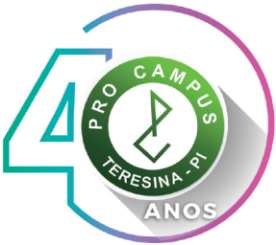 